Nomor Skripsi : PPKn.2019.854PENGARUH METODE PEMBELAJARAN KOOPERATIF TIPE TEAMS GAMES TOURNAMENT TERHADAP HASIL BELAJAR PESERTA DIDIK PADA PEMBELAJARAN PENDIDIKAN KEWARGANEGARAAN(Studi Quasi Eksperimen Pada Peserta Didik Kelas XI SMA Pasundan 3 Bandung)SKRIPSIDisusun untuk Menemuni Salah Syarat Memperoleh Gelar Sarjana Pendidikan Pancasila dan Kewarganegaraan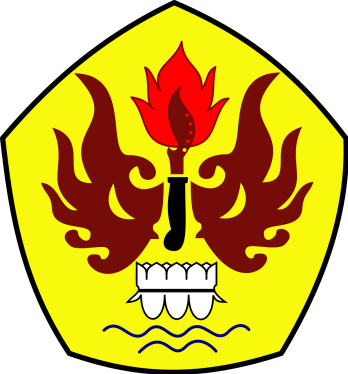 OlehSILVIA WINDI CAHYANINIM 155010008PROGRAM STUDI PENDIDIKAN PANCASILA DAN KEWARGANEGARAANFAKULTAS KEGURUAN DAN ILMU PENDIDIKANUNIVERSITAS PASUNDAN2019